МИНИСТЕРСТВО НАУКИ И ВЫСШЕГО ОБРАЗОВАНИЯ РОССИЙСКОЙ ФЕДЕРАЦИИМИНИСТЕРСТВО ЭНЕРГЕТИКИ РОССИЙСКОЙ ФЕДЕРАЦИИФедеральное государственное бюджетное образовательное учреждение высшего образования «Казанский государственный энергетический университет»АО «Системный оператор Единой энергетической системы»Благотворительный фонд «Надежная смена»ДИСПЕТЧЕРИЗАЦИЯ И УПРАВЛЕНИЕ В ЭЛЕКТРОЭНЕРГЕТИКЕМЕЖДУНАРОДНАЯ МОЛОДЕЖНАЯ НАУЧНО-ПРАКТИЧЕСКАЯ КОНФЕРЕНЦИЯПРОГРАММА08 – 10 ноября 2023 г.Казань 2023Организаторы конференцииПРОГРАММА ПЛЕНАРНОГО ЗАСЕДАНИЯБольшаков Андрей Викторович, директор Филиала АО «СО ЕЭС» РДУ Татарстана, доклад на тему «Цифровизация как инструмент повышения эффективности оперативно-диспетчерского управления в электроэнергетике»Лисицин Андрей Андреевич, директор по противоаварийной автоматике, системам управления и релейной защите АО «НТЦ ЕЭС», директор по противоаварийной автоматике, системам управления и релейной защите, доклад на тему «Система мониторинга запасов устойчивости».Латыпов Алмаз Ясавиевич, Заместитель генерального директора – главный инженер АО «ТГК-16», доклад на тему «Повышение энергоэффективности электростанций с надстройкой ГТУ-КУ с параметрами пара 140 ата».Соколов Дмитрий Вячеславович, инженер 1 категории СЭР ЦУС АО «Сетевая компания» и Хузиахметова Эльмира Рустемовна, ведущий инженер ОДС ЦУС АО «Сетевая компания», доклад на тему «Практический опыт внедрения цифровых технологий на базе ОИК СК-11 в энергосистеме Республики Татарстан. Внедрение расчетно-аналитических приложений и системы управления отключениями OMS».Евдокимов Леонид Иванович, ведущий инженер СРЗАИ ЦУС АО «Сетевая компания», доклад на тему «Внедрение системы мониторинга устройств релейной защиты и автоматики (СМРЗА) на объектах АО «Сетевая компания».Соколов Никита Сергеевич, главный специалист СРЗА Филиала АО «СО ЕЭС» РДУ Татарстана, доклад на тему «Внедрение ИУС «АСА РЗА» в АО «СО ЕЭС».Тоиров Олимжон Зувурович – Заведующий кафедрой Электрические машины Ташкентского государственного технического университета им. И.Каримова. д.т.н., профессор, доклад на тему «Интеграция возобновляемых источников энергии с асинхронными генераторами в систему электроснабжения».НАПРАВЛЕНИЕ 1: ЭЛЕКТРОЭНЕРГЕТИЧЕСКИЕ СИСТЕМЫ И СЕТИ. ГЕНЕРАЦИЯ, ПЕРЕДАЧА И ПОТРЕБЛЕНИЕ ЭЛЕКТРИЧЕСКОЙ ЭНЕРГИИПредседатель: 	Максимов В.В., зав. каф. ЭСиС ФГБОУ ВО «КГЭУ»Эксперты:	Ефимов М.В., начальник ОДС Филиала АО «СО ЕЭС» РДУ Татарстана;Александров Е.В., зам. начальника ОДС ЦУС АО «Сетевая компания»;Гиниятуллин Б.А., начальник Производственно-технического отдела АО «ТГК-16»;Волков М.А., начальник отдела энергетических режимов Диспетчерской службы АО «Татэнерго».Воркунов О.В., доцент каф. ЭСиС ФГБОУ ВО «КГЭУ»Сабитов А.Х., доцент каф. ЭСиС ФГБОУ ВО «КГЭУ»Маклецов А.М., доцент каф. ЭСиС ФГБОУ «КГЭУ»Секретарь:	Смирнов Д.А., ассистент каф. ЭСиС ФГБОУ ВО «КГЭУ»Ауд. Г-212Подключение к конференции на платформе Яндекс-Телемостhttps://telemost.yandex.ru/j/38119707508414785191617373598059353398Список секционных докладов(очередность выступления докладчиков определяется модератором секции)Продолжительность доклада 10 мин. Ответы на вопросы 5 минут1. Абдреев К.А., ФГБОУ ВО «КГЭУ»КПД и мощность как параметры солнечных панелей2. Азин Р.Р., Маклецов А.М., Гильфанов К.Х., ФГБОУ ВО «КГЭУ»Симметрирующие устройства в сетях 0,4 кВ3. Али Н.К., ФГБОУ ВО «КГЭУ»Моделирование солнечной электростанции в PVSYST4. Ахмадеев А.А., ФГБОУ ВО «КГЭУ», Филиал АО «Татэнерго» Казанская ТЭЦ-1Моделирование дефектов в высоковольтном кабеле с изоляцией из сшитого полиэтилена5. Ахмадиева Л.Р., ФГБОУ ВО «КГЭУ»Современные ветрогенераторы малой мощности (до 2 МВт)6. Ахунова А. Ф., Сабитов А. Х., ФГБОУ ВО «КГЭУ»Параметры определения срока жизни трансформатора7. Белкова Д.Н., ФГБОУ ВО «НГТУ»Имитационное моделирование автономного энергорайона с газотурбинной установкой и нелинейной нагрузкой в SIMINTECH8. Брызгалов Д.А., Шагалиев Р.И., Стрельников А.В., ФГБОУ ВО «КГЭУ»Контроль технического состояния высоковольтных вводов силовых трансформаторов9. Валиуллин С. Р., Валиуллина Д. М., Мифтахова Н.К., ФГБОУ ВО «КГЭУ»Электроснабжение крупного промышленного предприятия10. Валиуллин С.Р., ФГБОУ ВО «КГЭУ»Применение «умной» дуговой защиты в сети 6-10 кВ11. Валиуллин С.Р., Валиуллина Д.М., ФГБОУ ВО «КГЭУ»Электромеханические и релейные стабилизаторы напряжения12. Величко М.Ю., ФГБОУ ВО «КГЭУ»Современная нормативная документация, применяемая при проектировании станций малой мощности13. Галиев Т.И., Миронова Е.А, ФГБОУ ВО «КГЭУ»Актуальные проблемы разработки автоматизированных бланков переключений14. Габдуллин А.А., Валиуллина Д.М., Валиуллин С.Р., Гильфанов К.Х., ФГБОУ ВО «КГЭУ»Особенности исполнений воздушных линий электропередач15. Галимзянов Т.И., Куракина О.Е., ФГБОУ ВО «КГЭУ»Мероприятия по снижению потерь мощности и электроэнергии в распределительных электрических сетях16. Гасанов Д.У., ФГБОУ ВО «ДГТУ»Устройство охлаждения с функцией тестирования режимов работы17. Гафурова М.О., И.И. Каримов., ТГПУДвижение частицы в едином пространственном электромагнитном поле18. Гимадов Д.Р., Галиев И.Ф., ФГБОУ ВО «КГЭУ»Применение накопителей электроэнергии в распределительных сетях низкого напряжения19. Глоткина Л.А., ФГБОУ ВО «КГЭУ»Преобразование углекислого газа в топливо20. Горячев К.И., Куракина О.Е., ФГБОУ ВО «КГЭУ»Способы повышения качества электроэнергии21. Гумерова Г.М., Валиуллина Д.М., Валиуллин С.Р., ФГБОУ ВО «КГЭУ»Цифровые трансформаторы тока и напряжения22. Дюкин И.Р., ФГБОУ ВО «Вятский ГАТУ»Особенности и проблемы текущего состояния электроэнергетики на территории удмуртской республики23. Ибрагимова З.Р., Куракина О.Е., ФГБОУ ВО «КГЭУ»Технологии хранения электроэнергии для обеспечения устойчивости работы электроэнергетических систем24. Иванов Т.Д., Гарифуллин М.Ш., ФГБОУ ВО «КГЭУ»Накопители электроэнергии в распределительных сетях 6-10 кВ25. Иксанова Э.Р., Козлов В.К., Валиуллина Д.М., Валиуллин С.Р., ФГБОУ ВО «КГЭУ»Визуальное определение характеристик трансформаторного масла26. Калентьева Н.Е., Мухаметжанов Р.Н., Каминский С.О., Губарев Н., ФГБОУ ВО «КГЭУ»Компаративный анализ систем обнаружения препятствий БПЛА27. Каминский С.О., Мухаметжанов Р.Н., Губарев Н., ФГБОУ ВО «КГЭУ»Обеспечение надежности и безопасности в сетях с microgrid28. Каминский С.О., Мухаметжанов Р.Н., Губарев Н., ФГБОУ ВО «КГЭУ»Проблемы и пути решения интеграции сетей microgrid в современные энергетические системы29. Картузов П.Н., Валиуллина Д.М., Валиуллин С.Р., ФГБОУ ВО «КГЭУ»Современные способы повышения эффективности систем передачи электрической энергии30. Кузеев Дамир Радифович, Якупов Нияз Маратович, ФГБОУ ВО «КГЭУ»Разработка схемы для платы модуля цифровой индикации31. Магомедов Ш.М., ФГБОУ ВО «ДГТУ»Методы повышения пропускной способности линий электропередачи32. Макумби Рональд, ФГБОУ ВО «КГЭУ»Несимметричные режимы работы электрических сетей напряжением 0,4кВ33. Махмудов Т.Ф., ТашГТУИспользование унифицированного контроллера потока мощности при демпфировании колебаний мощности34. Менг А.А., ФГАОУ ВО «УрФУ им. первого Президента России Б.Н. Ельцина»Функциональные свойства тонких пленок цирконата-титаната свинца для устройств микро- и наноэлектроники35. Молодова К.К., Мухаметжанов Р.Н., ФГБОУ ВО «КГЭУ»Методы технической диагностики силовых трансформаторов36. Мубаракшина Р.Р., ФГБОУ ВО «КГЭУ»Экономическая эффективность энергосбережения37. Мухамедзянов Э.А., Токтаров И.В., Мухаметзянов Р.Р., Павлов А.Э., Гарифуллин Р.Р., ФГБОУ ВО «КГЭУ»Устройство технического зрения беспилотного транспорта на базе инфракрасного дальномер GP2Y0A02138. Мухаметзянов Р.Р., Мухамедзянов Э.А., Токтаров И.В., Павлов А.Э., Гарифуллин Р.Р., ФГБОУ ВО «КГЭУ»Устройство системы технического зрения беспилотного транспорта на базе ультразвукового дальномер HC-SR0439. Османов А. З., ФГБОУ ВО «КГЭУ»Использование осциллографа для контроля частичных разрядов40. Павлов А.О., ФГБОУ ВО «КГЭУ»Преобразователь частоты для регулирование асинхронного двигателя41. Павлов И.С., Воркунов О.В., ФГБОУ ВО «КГЭУ»Роботизированный контроль кабельных линий электропередач42. Печенкин Я.О., Мухаметжанов Р.Н., ФГБОУ ВО «КГЭУ»Компаративный анализ технических характеристик и функциональных возможностей реклоузеров 10 кВ43. Пигалин А.А., Хакимзянов Э.Ф., Галиев И.Ф., ФГБОУ ВО «КГЭУ», ООО ИЦ «ЭнергоРазвитие»Современные подходы к реконструкции распределительных устройств44. Уткина В.Н., Галиев И.Ф., ФГБОУ ВО «КГЭУ»Модернизация распределительной сети с применением PSS SINCAL45. Полякова Д.А., Козлов В. К., ФГБОУ ВО «КГЭУ»Эффективность использования изолированной нейтрали в сетях 10 кВ46. Рафаилов К. О., Сабитов А. Х., ФГБОУ ВО «КГЭУ»Система световой маркировки для проводов линии высокого и среднего напряжения типа ССМ47. Рахманкулов Ш.Ф., Гарифуллин М.Ш., Галиев И.Ф., ФГБОУ ВО «КГЭУ»Микросервисная архитектура для построения процесса обработки данных онлайн-хроматографии48. Рочева Я.О., ФГБОУ ВО «КГЭУ»Генерация и потребление электрической энергии с целью сохранения экологии в современном мире49. Савельева Д.А., Куракина О.Е., ФГБОУ ВО «КГЭУ»Аспекты влияющие на срок службы воздушной линии при проектировании электрических сетей50. Саттаров Р.Е., ФГБОУ ВО «КГЭУ»Автоматизированная система контроля возникновения замыканий на корпусе электрооборудования51. Ситдиков К.А., Минкин А.С., ФГБОУ ВО «КГЭУ»Методы контроля гололедных отложений на воздушных линиях электропередачи52. Смирнов Д. А., Фомин К. Д., Ефимов В. А., Галиев И. Ф., Гарифуллин М. Ш., ФГБОУ ВО «КГЭУ», ООО 1VAT.RUРазработка модели схемы выдачи мощности газо-двигательной мини-ТЭС в программном комплексе PSCAD53. Стрельников А.В., Шагалиев Р.И., Брызгалов Д.А., ФГБОУ ВО «КГЭУ» Контроль состояния устройств РПН силовых трансформаторов54. Субханова А.М., Куракина О.Е., ФГБОУ ВО «КГЭУ»Особенности регулирования напряжения в распределительных сетях малой генерации55. Субханова А.М., Куракина О.Е., ФГБОУ ВО «КГЭУ»Мобильные трансформаторы, их технические характеристики и области применения56. Таха М.Э.М., Гиниатуллин Б.И., Галиев И.Ф., Гарифуллин М.Ш., ФГБОУ ВО «КГЭУ»Разработка комплекса оборудования схемы выдачи мощности газо-двигательной мини-ТЭЦ57. Тухфатуллин И. Р., ФГБОУ ВО «КГЭУ»Сравнение частотных характеристик линий среднего и высокого напряжений58. Феоктистов Д.И., Воркунов О.В., ФГБОУ ВО «КГЭУ»Оптоволоконный датчик измерения температуры контактных соединений в электроустановках59. Хаертдинова А.И., Максимов В.В., ФГБОУ ВО «КГЭУ»Технология двойного преобразования энергии для стабилизации напряжения60. Хайруллин Р. И., ФГБОУ ВО «КГЭУ»Регулирование напряжения с помощью компенсирующих устройств61. Хамидуллин И.Н, Маслов С.Ю., ФГБОУ ВО «КГЭУ»Система мониторинга и борьбы с гололедообразованием62. Хантимеров И.М., ФГБОУ ВО «КГЭУ»Термические методы борьбы с обледенением на воздушных линиях электропередачи63. Хвостовец О.А., Хвостовец Р.О., ФГБОУ ВО «КГЭУ»Влияние влаги на свойства бумаги, используемой в качестве изоляции в обмотках трансформаторов64. Хорьяков А.И., ФГБОУ ВО «КГЭУ»Инновации в генерации и передаче электроэнергии: перспективы и проблемы65. Черепенькин И. В., Павлов А.Э., Гарифуллин Р.Р., Павлов П.П., ФГБОУ ВО «КГЭУ»Выбор оптимальной схемы построения зарядной электрической станции для электромобилей66. Шагалиев Р.И., Брызгалов Д.А., Стрельников А.В., ФГБОУ ВО «КГЭУ»Методы поиска мест повреждения кабельных линий электропередачи 6-10 кВ67. Шагалиев Р.И., Стрельников А.В., Брызгалов Д.А., ФГБОУ ВО «КГЭУ»Применение современных компактных воздушных линий электропередач68. Шагалиев Р.И., Брызгалов Д.А., Стрельников А.В., ФГБОУ ВО «КГЭУ»Системы непрерывного контроля состояния трансформатора69. Шарипов Б.Ф., Максимов В.В., ФГБОУ ВО «КГЭУ»Применение электрической детандерной установки для повышения эффективности и надежности на газовых компрессорных станциях70. Шарифуллин Р.Р., Валиуллина Д.М., Валиуллин С.Р., ФГБОУ ВО «КГЭУ»Оптимизация средств при техническом обслуживании и ремонте подстанционного оборудования71. Широбоков Е.А., ФГБОУ ВО «КГЭУ»Условия включения объектов распределенной генерации в единую энергетическую систему72. Шкарупа И.А., ФГБОУ ВО «КГЭУ», Филиал АО «Сетевая компания» ПЭСМониторинг остаточного ресурса изоляции кабельных линий 6-10 кВ с изоляцией из сшитого полиэтилена73. Юдина А.Е., Сабитов А.Х., ФГБОУ ВО «КГЭУ»Моделирование различных режимов работы электрической сети сверхвысокого напряжения в MATLAB SIMULINK74. Яковлева Е.В., Воркунов О.В., ФГБОУ ВО «КГЭУ»Ограничение токов короткого замыкания с помощью линейного реактора75. Якупов Н.М., ФГБОУ ВО «КГЭУ»Разработка практической схемы радиоприемника на базе отладочной платы NUCLEO-G431KB76. Янгиров А.Ю., Максимов В.В., ФГБОУ ВО «КГЭУ»Применение сверхпроводников в энергетике77. Яхин Ш.Р., Галиев И.Ф., Гизатуллин А.Р., ФГБОУ ВО «КГЭУ»Оценка целесообразности проведения мероприятий по модернизации распределительных сетейНАПРАВЛЕНИЕ 2: РЕЛЕЙНАЯ ЗАЩИТА И АВТОМАТИЗАЦИЯ В ЭЛЕКТРОЭНЕРГЕТИЧЕСКИХ СИСТЕМАХПредседатель: 	Губаев Д.Ф., доцент каф. РЗА ФГБОУ ВО «КГЭУ»Сопредседатели:	Писковацкий Ю.В., и.о. зав. каф. РЗАЭксперты:	Чуранов М.Ю., начальник СРЗиА АО «Татэнерго»;Евгеньев Е. В., начальник сектора СРЗА ЦУС АО «Сетевая компания»;Иванов И.Ю., главный специалист СРЗА Филиала АО «СО ЕЭС» РДУ Татарстана, к.т.н.;Исаков Р.Г., доцент кафедры «Электрооборудование» ФГБОУ ВО «Казанский национальный исследовательский технический университет им. А. Н. Туполева-КАИ», к.т.н.;Касимов В.А., доцент каф. РЗА ФГБОУ ВО «КГЭУ»Гавриленко А.Н., доцент каф. РЗА ФГБОУ ВО «КГЭУ»Секретарь:	Гранская А.А., ассистент каф. РЗА ФГБОУ ВО «КГЭУ»Ауд. Д-123Подключение к конференции на платформе Яндекс-Телемост https://telemost.yandex.ru/j/90366394082851502652785489190672097296Список секционных докладов(очередность выступления докладчиков определяется модератором секции)Продолжительность доклада 10 мин. Ответы на вопросы 5 минут1. Алексеев Ф.В., Писковацкий Ю.В., ФГБОУ ВО «КГЭУ»	Методы борьбы с гололедными образованиями на линиях электропередач2. Афанасьева В.В., ФГБОУ ВО «КГЭУ»Роль диспетчерского центра в эксплуатации и управлении умными сетями3. Ахтямзянов И.Р., ФГБОУ ВО «КГЭУ», АО «ТАТЭНЕРГО» Заинская ГРЭСВнедрение цифровых технологий связи с устройствами РЗА4. Билалов Р.Р., ФГБОУ ВО «КГЭУ»Внедрение интеллектуальных разъединителей в целях повышения надёжности электроснабжения 5. Гайфиева Л.Ф., ФГБОУ ВО «КГЭУ»Проверка расчетов ТКЗ при помощи имитационного моделирования в программном комплексе ENERGY TKZ6. Гатина Д.Р., ФГБОУ ВО «КГЭУ»Воздействие гололёдно-изморозевых отложений на работу высокочастотных защит ЛЭП7. Гранская А.А., Мустафин Р.Г., Касимов В.А., ФГБОУ ВО «КГЭУ»Применение технологии синхронизированных векторных измерений для выполнения функций релейной защиты8. Даминов А.И., Филиал АО «СО ЕЭС» РДУ ТатарстанаВнедрение программного комплекса «RASTRWIN3» в учебный процесс студентов казанского государственного энергетического университета9. Зинатуллин А.Р., ФГБОУ ВО «КГЭУ»Исследование эффективности работы автоматики под влиянием двигательной нагрузки10. Косорлуков И.А., Тимченко М.С., Строчков А.В., ФГБОУ ВО «СамГТУ», ООО «СВГК»Разработка модели УРЗА с гибкой логикой в составе программы расчета режимов электрической сети11. Кофман Г.Л., ФГБОУ ВО «КГЭУ»Вопросы информационной безопасности на цифровых подстанциях12. Лоиков Н.М., ФГБОУ ВО «КГЭУ»Мониторинг функционального состояния силовых трансформаторов цифровых подстанций13. Мавляутдинов Л.Р., Писковацкий Ю.В., ФГБОУ ВО «КГЭУ»Системы заземления нейтралей в сетях среднего напряжения14. Мударисов Р.Р., ФГБОУ ВО «КГЭУ»Анализ существующих защит от однофазных замыканий на землю15. Радивоевич А.В., Мустафин Р.Г., ФГБОУ ВО «КГЭУ»Применение оптических трансформаторов тока и напряжения на цифровой подстанции16. Сагиров В.Р., ФГБОУ ВО «КГЭУ»Проблема защищенности цифровой подстанции от кибератак17. Селиванов П.Р., Гавриленко А.Н., ФГБОУ ВО «КГЭУ»Определение оставшегося срока эксплуатации изоляции турбогенератора с помощью тепловой модели18. Фаретдинов И.С., ФГБОУ ВО «КНИТУ-КАИ»Исследование предельного времени провала напряжения для предприятий со сложным технологическим процессом19. Хайруллин Т.И., Светлова Е.Д., ФГБОУ ВО «МЭИ»Оценка погрешностей расчета параметров схемы замещения линий электропередачи сверхвысокого напряжения по данным синхронизированных векторных измерений20. Хвостовец Р.О., Хвостовец О.А., ФГБОУ ВО «КГЭУ»Разработка системы диспетчерской автоматизации и управления электрической нагрузкой21.  Хисматуллин А.И., ФГБОУ ВО «МГТУ им. Г.И. Носова»Разработка алгоритма автоматизированного расчета параметров схемы замещения эквивалента понижающей подстанцииНАПРАВЛЕНИЕ 3: ЭЛЕКТРОСНАБЖЕНИЕ И ЭЛЕКТРООБОРУДОВАНИЕПредседатель: 	Сафин А.Р., профессор каф. ЭПП ФГБОУ ВО «КГЭУ»Эксперты:	Здоренко С.Б., начальник отдела СЭР Филиала АО «СО ЕЭС» РДУ Татарстана;Хабибуллин М.Н., начальник отдела новой техники и технологий АО «Сетевая компания».Доломанюк Л.В., доцент каф. ЭПП ФГБОУ ВО «КГЭУ»Владимиров О.В., доцент каф. ЭПП ФГБОУ ВО «КГЭУ»Секретарь:	Басенко В.Р., преподаватель каф. ЭПП ФГБОУ ВО «КГЭУ»Ауд. В-307Подключение к конференции на платформе Яндекс-Телемостhttps://telemost.yandex.ru/j/99544870658258392685149302866946779964Список секционных докладов(очередность выступления докладчиков определяется модератором секции)Продолжительность доклада 10 мин. Ответы на вопросы 5 минут1. Акмалов Ф.И., Хуснутдинов А.Н., ФГБОУ ВО «КГЭУ»Анализ влияния показателя магнитной индукции на работу электродвигателей электропоездов2. Купоросов А.В., Филиал АО «Татаэнерго» Казанская ТЭЦ-1  Повышение надежности работы элементов дополнительной защиты АСУ ТП по индикации пламени горелок дожигающих устройств котлов-утилизаторов ПГУ3. Атласов Д.П., ФГБОУ ВО «КГЭУ»Использование светодиодов в энергосбережении: достоинства и недостатки4. Белей В.Ф., Коротких К.В., ФГБОУ ВО «КГТУ»Высшие гармоники в системах электроснабжения: проблемы и некоторые пути их решения5. Вагапов А.И., ФГБОУ ВО «КГЭУ»  Применение метода TDOA для локализации дефектов в высоковольтных изоляторах6. Вагапов А.И., ФГБОУ ВО «КГЭУ», МУП «МЕТРОЭЛЕКТРОТРАНС»,Использование светодиодов в энергосбережении: достоинства и недостатки7. Губайдуллин Г.Р., ФГБОУ ВО «КГЭУ», Филиал АО «СО ЕЭС» РДУ Татарстана  Трансформаторная подстанция 10/0,4 КВ со встроенной электрозаправочной станцией8. Гареев А.Р., ФГБОУ ВО «КГЭУ»  Применение вольтодобавочных трансформаторов для регулирования напряжения в распределительных сетях предприятия9. Гельдыева Р.А., ФГБОУ ВО «КГЭУ»  Сравнительный анализ прозрачного и опалового рассеивателя в производственном цеху10. Зубрилов М.К., ФГБОУ ВО «КГЭУ»  Разработка системы резервного питания ответственных электроприемников собственных нужд 0,4 КВ от источника бесперебойного питания на электростанции 11. Ибатуллин Э.Э., Петров Т.И., ФГБОУ ВО «КГЭУ»Тенденции в оптимизации конструкции статора синхронных двигателей с постоянными магнитами12. Ившина П.П., Цветков А.Н., ФГБОУ ВО «КГЭУ»  Организация каналов измерения электрических величин зарядных станций13. Ильясова И.И., ФГБОУ ВО «КГЭУ»Электроснабжение и электрооборудование промышленных предприятий. выбор осветительных приборов14. Исхаков М.М., ФГБОУ ВО «КГЭУ»  Автоматизированные системы управления приборами учета тепловой энергии и теплоносителя15. Кадырмятов Ю.Р., ФГБОУ ВО «КГЭУ»  Оптимизация систем освещения дорожных тоннелей16. Кашафутдинова Т.Ф., ФГБОУ ВО «КГЭУ» Ввод резерва с использованием программируемых устройств17. Латыпов Е.С., Белоусов Р.А., Гапеенко А.Н.,Анфиногенов А.Ю., Артемьев А.В., Валиулин М.В., Валиулина А.И., Рябинова К.О., Федчишин В.В., Фискин Е.М., НТЦ КУМИр, ОГУЭП «Облкоммунэнерго», ФГБОУ ВО «ИРНИТУ»Опыт цифровизации трансформаторной подстанции 6/0,4 кВ ОГУЭП «ОБЛКОММУНЭНЕРГО» г. Иркутска18. Маслов С. Ю., Хамидуллин И.Н., ФГБОУ ВО «КГЭУ»  Регулятор температур для промышленной печи по термообработке материалов19. Мингазов З.Т., ФГБОУ ВО «КГЭУ»  Автоматизация работы с электрическими сетями и обеспечение их надежности20. Нагимуллина А.Л., Гаффанова А.Р., ФГБОУ ВО «КГЭУ»Система автоматизации распределительных сетей с применением технологии ATS на основе RTU21. Петров А.Р., Мифтахова Н.К., ФГБОУ ВО «КГЭУ»Исследование температуры нагрева контактов низковольтных коммутационных аппаратов22. Петрова Р.М., Мифтахова Н.К., ФГБОУ ВО «КГЭУ»  Оценка надежности схем внутризаводского электроснабжения23. Петров Т.И., ФГБОУ ВО «КГЭУ» Модернизация стенда измерения вращающего момента синхронных двигателей24. Саидгараева Р. Р., ФГБОУ ВО «КГЭУ»  Принципы работы преобразователей переменного тока в системах электроснабжения25. Сафин А.И., ФГБОУ ВО «КГЭУ»  Интеллектуальные системы контроля пропускной способности ЛЭП на базе FACTS26. Севастьянов Е.С., ФГБОУ ВО «КГЭУ»  Существующие типы зарядок электробусов их преимущества и недостатки27. Толочманова М.А., Валиуллина Д.М., Валиуллин С.Р., ФГБОУ ВО «КГЭУ»  Анализ качества электроэнергии в системе электроснабжения 28. Хайруллин А.С., ФГБОУ ВО «КГЭУ»Использование программируемых реле в системе автоматизации промышленного предприятия29. Хакимзянов Э.Ф., Агзамов М.Ф., Зиннатов И.Р., ООО ИЦ «ЭнергоРазвитие»Определение перегрузочной способности силовых трансформаторов30. Хамидуллин А.А., ФГБОУ ВО «КГЭУ»Актуальность и виды систем микрогенерации31. Хамидуллин И.Н, Маслов С.Ю., ФГБОУ ВО «КГЭУ»Система мониторинга и борьбы с гололедообразованием32. Хасанова А.Х., Вахитов Х.Ф., ФГБОУ ВО «КГЭУ»  Контроль системы смазки поршневого компрессора33. Шайдуллин Ф.Р., ФГБОУ ВО «КГЭУ»Применение нейросетей для иллюстрирования диспетчерского интерфейса верхнего уровня АСУ ТП 34. Tsvetkova A.A. FSBEI of HE «KSP-EU»Application of danfoss ECL comfort controllers in water heating systems НАПРАВЛЕНИЕ 4: ТРАНСФОРМАЦИИ В ЭНЕРГЕТИКЕ: ЭКОНОМИКА, ПОЛИТИКА, ПЕДАГОГИКА, КОММУНИКАЦИИПредседатель:              Юдина Н.А.	, доцент каф. ЭОП ФГБОУ ВО «КГЭУ»Эксперты:	Журавлев Е.С., главный специалист САСДУ Филиала АО «СО ЕЭС» РДУ Татарстана.Арзамасова А.Г., доцент каф. СПП ФГБОУ ВО «КГЭУ»Дубровская Е.С. доцент каф. ЭОП ФГБОУ ВО «КГЭУ»Замалетдинова Л.Р., доц. каф. СПП ФГБОУ ВО «КГЭУ»Секретарь:	Минулина О.В., ст. преподаватель каф. ЭОП ФГБОУ ВО «КГЭУ»Ауд. Д-325Подключение к конференции на платформе Яндекс-Телемост https://telemost.yandex.ru/j/80876855704056766052742678133889649215Список секционных докладов(очередность выступления докладчиков определяется модератором секции)Продолжительность доклада 10 мин. Ответы на вопросы 5 минут1. Абдуллина А.А., Мугинов А.М., ФГБОУ ВО «КГЭУ»Экономический анализ эффективности применения альтернативных источников энергии на примере компании PAVEGEN2. Афанасьев М.В., ФГБОУ ВО «КГЭУ»Трансформация архитектуры принятия решений в энергетическом секторе3. Баранов Д.А., ФГБОУ ВО «КГЭУ»Модернизация алгоритма программы управления комплектной трансформаторной подстанции газового промысла на заполярном нефтегазоконденсатном месторождении4. Валиева Э.Р., ФГБОУ ВО «КГЭУ»Факторы обеспечения стабильности и эффективности работы энергетической системы 5. Велюго Ю., Арзамасова А.Г., ФГБОУ ВО «КГЭУ»Политика развития электротранспорта в России6. Газиева А.Р., ФГБОУ ВО «КГЭУ»Аспекты ESG-трансформации предприятия энергетического сектора7. Галяутдинова А.Р., ФГБОУ ВО «КГЭУ»Исследования по оценке влияния кибератак на технологические процессы, реализуемые в процессе диагностики энергетического оборудования8. Гильмутдинова З.А., Несмейко А.В., ФГБОУ ВО «КГЭУ»Экономическая оценка внедрения сепарационного устройства с двутавровыми элементами в покрасочно-сушильной камере9. Гиниятуллина Л.Р., ФГБОУ ВО «КГЭУ»Оптовый рынок электроэнергии Российской Федерации10. Дубровская М.О., ФГБОУ ВО «КГЭУ»Энергетическое планирование: проблемы и подходы11. Емдиханов Р.А., ФГБОУ ВО «КГЭУ»Показатели умственной работоспособности студентов – первокурсников12. Жаткин А.С., Казанский кооперативный институт (филиал) автономной некоммерческой образовательной организации высшего образования Центросоюза Российской Федерации «Российский университет коопераций»Развитие управленческого учета с помощью цифровых технологий в условиях ухода иностранных поставщиков ERP систем13. Зайногабдинов Р.Р., Мухаметжанов Р.Н., ФГБОУ ВО «КГЭУ»Оценка аспектов подготовки эксплуатационного персонала для успешной реализации процессов цифровизации в электроэнергетической отрасли14. Игошина Д.А., Камалиева З.З., ФГБОУ ВО «КГЭУ»Планирование стратегического развития энергокомпаний на примере АО «Татэнергосбыт»15. Коданева А.В., ФГБОУ ВО «КГЭУ»Моделирование процесса оптимизации товарных остатков16. Кузеев Д.Р., Якупов Н.М., ФГБОУ ВО «КГЭУ»Разработка схемы стенда двухпозиционного терморегулятора17. Кузеев Д.Р., Якупов Н.М., ФГБОУ ВО «КГЭУ»Разработка платы модуля цифровой индикации18. Майорова Е.С., ФГБОУ ВО «КГЭУ»Анализ рынка зарядной инфраструктуры электромобилей19. Майорова Е.С., ФГБОУ ВО «КГЭУ»Оптимизация развертывания инфраструктуры электрических зарядок для обеспечения устойчивой городской мобильности с помощью имитационного моделирования20. Мигманова А.Д., ФГБОУ ВО «КГЭУ»Инвестиции в электроэнергетике21. Михеев М., ФГБОУ ВО «КГЭУ»Майнинг криптовалют как проблема в сфере энергетики России22. Моисеева К.С., ФГБОУ ВО «КГЭУ»Экономическая оценка внедрения мультивихревого сепаратора с элементами квадратной формы23. Мубаракшина Р.Р., ФГБОУ ВО «КГЭУ»Экономическая эффективность энергосбережения24. Мухаметзянов И.И., ФГБОУ ВО «КГЭУ»Работа с большими данными в условиях антироссийских санкций25. Несмейко А.В., Гильмутдинова З.А., ФГБОУ ВО «КГЭУ»Технико-экономическое сравнение различных классификаторов для получения мелкогодисперсного сыпучего материала26. Питерский Н.С., Филиал ФГБОУ ВО «НИУ «МЭИ» в г. СмоленскАнализ принципа работы технологии Digital Electricity в сетях элеткроснабжения27. Рахимкулова С.Р., Хизбуллина Р.Р., ФГБОУ ВО «КГЭУ»Молодые специалисты как социально-трудовой ресурс энергетических предприятий28. Рахимкулова С.Р., ФГБОУ ВО «КГЭУ»Электросамокаты как инструмент коммерческой микромобильности в крупных городах29. Рочева О.А., Рочева Я.О., ККИ (ФИЛИАЛ) АНОО ВО Центросоюза РФ «Российский Университет Кооперации»Диспетчеризация и управление в электроэнергетике в современных условиях30. Рустемова А. Ш., ФГБОУ ВО «КГЭУ»Роль финансовых инструментов в переходе к устойчивой энергетике: исследование механизмов финансирования проектов по развитию возобновляемых источников энергии31. Салимов Р.Р., ФГБОУ ВО «КГЭУ»Проблемы производительности приложений, созданных на платформе Unity32. Сайфутдинова А.И., Сайфутдинов З.Г., ФГАОУ ВО КФУ, Набережночелнинский институт (филиал) КФУОбзор методов краткосрочного прогнозирования электропотребления в электроэнергетике33. Сафина Ф.Д., Хабибуллина И.И., ФГБОУ ВО «КГЭУ»Энергетическое партнерство и стратегия импортозамещения в современных условиях34. Селезнев Д.К., ФГБОУ ВО «КНИТУ-КХТИ»О комплексе региональных мер стимулирования спроса на электромобили35. Селезнев Д.К., Юсупова И.В., ФГБОУ ВО «КНИТУ-КХТИ», ФГБОУ ВО «КНИТУ-КАИ»Рекомендации для разработки мастер-плана и долгосрочному плану социально-экономического развития казанской агломерации36. Сутулов Д.С., ФГБОУ ВО «КГЭУ»Принципы развития ESG в энергетическом секторе России37. Тарасов Н.Д., ФГБОУ ВО «КГЭУ»«Умный город»: перспективы развития38. Фальченко А.Д, Наталевич М.В., БНТУТенденции развития цифровизации энергетики39. Хананов Р. А., ФГБОУ ВО «КГЭУ»Подходы к понятиям «результативность» и «эффективность» управления40. Чугайнова А., ФГБОУ ВО «КГЭУ» Роль энергоменеджмента в повышении эффективности деятельности предприятия41. Шыхалиева Э.Л., ФГБОУ ВО «КГЭУ»Маркетинговые исследования и их особенности в энергетике42. Юнусова Л.И., ФГБОУ ВО «КГЭУ»Факторы эффективности управления программ действий в энергетике43. Якупов И.А., Галиев И.Ф., ФГБОУ ВО «КГЭУ»Трансформации в электроэнергетикеНАПРАВЛЕНИЕ 5: ПЕРВЫЕ ШАГИ В ЭЛЕКТРОЭНЕРГЕТИКУПредседатель: 	Рыжков Д.В., доц. каф. ЭОС ФГБОУ ВО «КГЭУ»Эксперты:                            Цветков А.Н., доцент каф. ЭПП ФГБОУ ВО «КГЭУ»Тактамышева Р.Р., доцент каф. ЭОС ФГБОУ ВО «КГЭУ»Наумов О.В., доцент каф. ЭСиС ФГБОУ ВО «КГЭУ»		Ауд. Г-212Подключение к конференции на платформе Яндекс-Телемост https://telemost.yandex.ru/j/38119707508414785191617373598059353398 Список секционных докладов(очередность выступления докладчиков определяется модератором секции)Продолжительность доклада 10 мин. Ответы на вопросы 5 минут1. Белов Е.А., Лицей №1 г.ЗеленодольскСоздание устройства, позволяющего извлекать остаточный ресурс батареек для последующего использования2. Самматов М.Р., Никифоров Н.В., Тактамышева Р.Р., МБОУ «Лицей №23», г. Казань, Россия, ФГБОУ ВО «КГЭУ»,  Достоинства вакуумных выключателей3. Файзрахманов М.А., «Многопрофильный лицей в Царево», Пестречинский район, РТПрименение солнечных панелей при эксплуатации жилого дома в с. Царево, Пестречинского района Республики Татарстан4. Халитов К.Р., Хайруллин Т.А., Тактамышева Р.Р., «МБОУ «Школа №42 имени Героя России Д.Р. Гилемханова», г. Казань, Россия, ФГБОУ ВО «КГЭУ», г. Казань, Россия "Способы гашения электрической дуги в коммутационных аппаратах более 1 кВ5. Юн Я.Р., Фатхуллин Б.М., Тактамышева Р.Р., МБОУ «Лицей №23», г. Казань, РоссияДостоинства и недостатки элегазовых выключателей ФГБОУ ВО «КАЗАНСКИЙ ГОСУДАРСТВЕННЫЙЭНЕРГЕТИЧЕСКИЙ УНИВЕРСИТЕТ»420066, г. Казань, ул. Красносельская, 51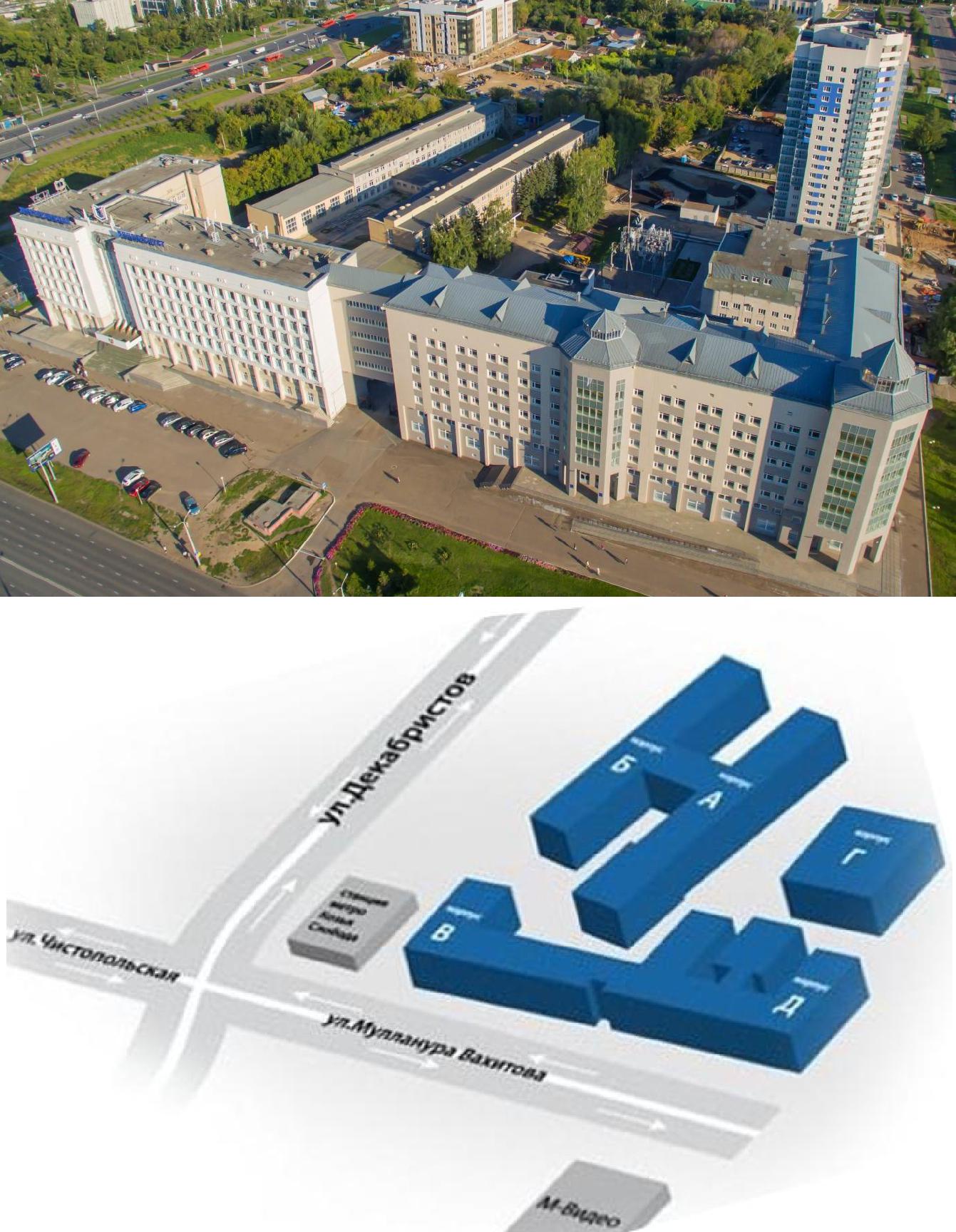 Станция метро: «Козья слобода», 
остановка наземного транспорта: «Энергетический университет»Проезд до остановки «Энергетический университет» автобусами маршрутов 6, 15, 22, 28, 28а, 29, 35, 35а, 37, 47, 74, 74а, 75, 89, 98, 117; троллейбусами 1, 2ДИСПЕТЧЕРИЗАЦИЯ И УПРАВЛЕНИЕ
В ЭЛЕКТРОЭНЕРГЕТИКЕМЕЖДУНАРОДНАЯ МОЛОДЕЖНАЯ НАУЧНО-ПРАКТИЧЕСКАЯ КОНФЕРЕНЦИЯ(Казань, 08 – 10 ноября 2023 г.)ПРОГРАММАСоставители: Арзамасова Альфия ГабдулловнаВоркунов Олег Владимирович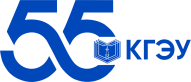 ФГБОУ ВО «Казанский государственный энергетический университет» ФГБОУ ВО «Казанский государственный энергетический университет» 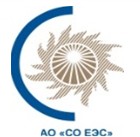 АО «Системный оператор Единой энергетической системы»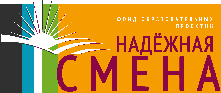 Благотворительный Фонд 
«Надежная смена»При поддержкеПри поддержке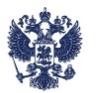 Министерство энергетики Российской Федерации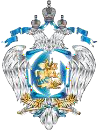 Министерство науки и высшего образования Российской ФедерацииИнформационный партнер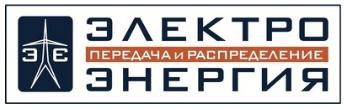 Журнал «Электроэнергия. Передача и распределение»Информационный партнерЖурнал «Электроэнергия. Передача и распределение»ТРАНСПОРТТРАНСПОРТ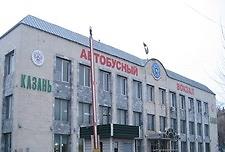 Казань - Центральный автовокзалг. Казань, ул. Девятаева, 15Телефон: +7 (843) 293-00-41; 
+7 (843) 293-04-00;http://www.avtovokzal-kzn.ru/Добраться до ФГБОУ ВО «КГЭУ» можно на автобусе № 6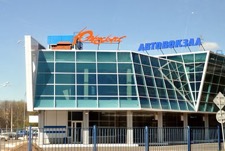 Казань - Автовокзал Южныйг. Казань, Оренбургский проезд, 207Телефон: +7 (843) 261-57-07Факс: +7 (843) 261-51-57http://www.autovokzal.com/Добраться до ФГБОУ ВО «КГЭУ»
можно на автобусе № 37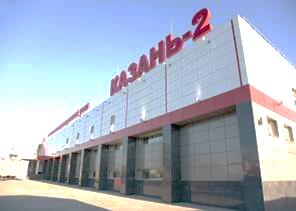 Автобусный вокзал - Казань-2г. Казань, ул. Воровского, 338-800-775-00-00 –
бесплатная круглосуточнаягорячая линияТелефон: +7 (843) 294-04-00http://www.rzd.ru/Добраться до ФГБОУ ВО «КГЭУ» можно от станции метро«Северный вокзал»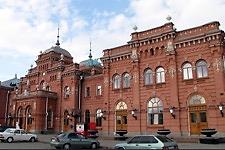 Железнодорожный вокзал - Казань-1г. Казань, ул. Привокзальная площадь, 1аТелефон: +7 (843) 294-04-00; 8-800-775-00-00 –бесплатная круглосуточная горячая линияhttp://www.rzd.ru/Добраться до ФГБОУ ВО «КГЭУ» можно на автобусе № 74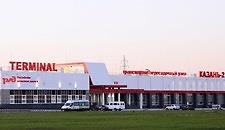 Железнодорожный вокзал - Казань-2г. Казань, ул. Воровского, 33Телефон: +7 (843) 294-04-00; 8-800-775-00-00 – бесплатная круглосуточная горячая линияhttp://www.rzd.ru/Добраться до ФГБОУ ВО «КГЭУ» можно от станции метро «Северный вокзал»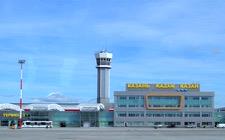 Аэропорт Казань420017, Республика Татарстан, Лаишевский район, Аэропорт. ОАО «Международный аэропорт «Казань»Телефон: +7 (843) 267-88-07; +7 (843) 267-88-09http://www.kazan.aero/Добраться до ФГБОУ ВО «КГЭУ» можно:1. Скоростным поездом от терминала «Аэроэкспресс» до ж/д вокзала «Казань-1», далее автобусом № 74;2. Автобусом № 197 до станции метро «Проспект Победы», далее до станции метро «Козья Слобода»ТАКСИ ГОРОДА КАЗАНЬТакси «Яндекс.Такси»https://taxi.yandex.ruЯндекс.Такси – мобильная версия заказа такси для Android и iOSТакси «Uber»www.uber.comUber – мобильная версия заказа такси для Android и iOSТакси «Gett»https://gett.comGett  – мобильная версия заказа такси для Android и iOSТакси «Татарстан»+7 (843) 567-1-567http://taxitatarstan.ru/Наличие TapTaxi – мобильная версия заказа такси для Android и iOSТакси «Лидер»+7 (843) 230-00-00http://kazan.rutaxi.ru/Наличие RuTaxi – мобильная версия заказа такси для Android и iOSТакси «МИНИМУМ»+7 (843) 229-33-33http://kazan.minitax.ru/Такси «МИКС»+7 (843) 255-55-55